УКРАЇНАЧЕРНІВЕЦЬКА ОБЛАСНА ДЕРЖАВНА АДМІНІСТРАЦІЯЧЕРНІВЕЦЬКА ОБЛАСНА ВІЙСЬКОВА АДМІНІСТРАЦІЯДЕПАРТАМЕНТ ОСВІТИ І НАУКИвул. М. Грушевського, 1, м. Чернівці, 58002, тел. (0372) 55-29-66, факс 57-32-84,Е-mail: doncv@ukr.net   Код ЄДРПОУ 3930133711.04.2023 № 01-34/840                           На № ____________від _____________Керівникам органів управління у сфері освіти територіальних громадКерівникам закладів освіти обласного підпорядкуванняКерівникам закладів професійної (професійно-технічної) та фахової передвищої освітиВідповідно до листа ДЗВО «Університет менеджменту освіти», що надійшов до Департаменту освіти і науки обласної державної адміністрації (обласної військової адміністрації) від 06.04.2023 № 31/921 інформуємо, що ДЗВО «Університет менеджменту освіти» Національної академії педагогічних наук України організовує конкурсі «Я - майбутній студент» (далі – Конкурс) .Мета Конкурсу - розвиток інтелектуального та творчого потенціалу учнів, їх професійне самовизначення, формування активної життєвої позиції, мотивація до навчання в закладах вищої освіти України.Завдання учасників - написати есе на тему «Яким я уявляю своє студентське життя».Дедлайн: 20 квітня 2023 року.Заявки на участь у Конкурсі та есе приймаються на встановлену                           e-форму: https://bit.ly/3jalPQ4Авторів найкращих робіт буде відзначено дипломами І, ІІ та ІІІ ступеня та відповідними сертифікатами, а їхні роботи опубліковано на сайті (у збірці) та в соціальних мережах Університету.Учасники конкурсу учні 9-11 класів закладів загальної середньої освіти, спеціалізованих навчальних закладів, гімназій, ліцеїв, професійної (професійно-технічної) освіти, студенти коледжів.Робота повинна містити назву; прізвище та ім’я автора; назву закладу освіти, місто; клас, в якому навчається автор.Рекомендований обсяг есе: 1 стор. А4, 12 кегль, інтервал 1, шрифт Time New Romans. Форма есе вільна.Критерії оцінювання: оригінальність, креативність, новаторство, логічність та послідовність думки. Дотримання стилістичних та пунктуаційних правил.Деталі за телефоном: (044)481-38-13; (044)481-38-28; (093)326 51 04dianamyhailivna@uem.edu.uaWebsite: http://umo.edu.ua/https://www.facebook.com/umo.edu.uahttps://www.facebook.com/vstupUMOInstagram: https://instagram.com/university_of_edu_management_Telegram: https://t.me/dzvoumoYouTube: https://www.youtube.com/channel/UCvvxuIWlbzpWtE1pFjPoVcAПросимо поширити інформацію щодо конкурсу «Я - майбутній студент»серед всіх зацікавлених осіб.Заступник директора Департаменту – начальник управління освіти, наукита цифрової трансформації                                                      Оксана ГРИНЮКЮлія Дячук, 55 18 16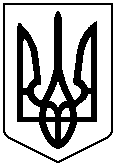 